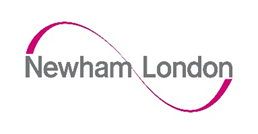 Useful Contacts and Emergency Assistance for FamiliesNewham Families Information Service and Local Offer - www.families.newham.gov.ukAn inclusive local family directory and service guide for families with children and young people aged 0-25 years with Special Educational Needs and/or Disability.WebsiteEmergency Assistancehttps://newham.foodbank.org.uk/Food banks work with frontline professionals to identify people in need and issue them with a food bank voucher. These include local agencies such as children's centres, housing associations, advice charities and mental health teams, who are best placed to assess need.Food bankManor Park CentreManor Park Christian centre 
454 High Street North 
E12 6RHOpening Times: Tues 10- 12pmFood BankSt Marks Centre, 
218 Tollgate Road, 
Beckton, 
London, 
E6 5YA020 7474 3060Opening Times: Fridays 7-9pmFood BankBonny Downs Community CentreBonny Downs Church Hall,
Darwell Close off Flanders Road
E6 6BT020 7474 3060Food BankLondon Ghana SDA ChurchChadwin Road, 
Plaistow,
London
E13 8NF0207 474 8095Thursdays, 6 – 8pmFood BankRehoboth Church478 Barking Road,
Plaistow,
London
E13 8QB07951 612405 (Emergency Food Distribution)Saturdays, 9am -11amFood BankRoyal Docks Activity CentreAlbert Road,
London
E16 2JB0207 476 1666 (Emergency Food Distribution)Monday – Friday, 9.30am – 2pmFood BankWGMI738 Barking Road, LondonE13 9LB07944 101267 (Emergency Food Distribution)Sundays, 10.30 - 13.00Emergency Assistance (i.e. food parcels, clothing etc)FairShare – www.fairshare.org.uk Salvation Army - https://www.salvationarmy.org.uk/emergency-assistanceHealth Visiting TeamDue to the quickly-changing situation surrounding the Covid-19 pandemic, the Children’s Health 0-19 Service will be reducing the number of face to face meetings. This precaution is needed to help reduce the spread of infection and to help to keep everyone safe. We are working hard to make sure that we provide the best quality service that we can.Where suitable services will be provided over the telephone and video messaging instead of in-person. However we will still make some face to face meetings but we will contact you beforehand to check it is safe for us to meet.  Remember that in most cases, Covid-19 only causes mild illness.If you require support from your Health Visiting service, School Health Service or Family Nurse please use the contact numbers below;Health Visiting/Family Nurse Partnership - 020 3373 9983 School Nursing - 07970813937If you require any health advice call 111 or your GP. In an emergency call 999.Remember to wash your hands more often, for at least 20 seconds. For links to government and NHS information about Covid-19 go to www.newham.gov.uk and follow the links.Go to www.111.nhs.uk/covid-19 if you are concerned that you may have come into contact with coronavirusSupport Services and HelplinesFamily Lives – provides information, advice, guidance and support on any aspect of parenting and family life. Their helpline number is 0808 800 2222 Gingerbread – provides single parents with advice and practical support. You can call the Gingerbread Single Parent Helpline on 0808 802 0925Relate – provides relationship support, including help for children and young people and help with family life and parentingSingle Parents – provides single parents with help, advice and supportYoungMinds for Parents – provides advice about mental health and behaviour problems in children and young people. You can call the parents' helpline on 0808 802 5544Family Rights Group – provides parents or other relatives with advice about their rights and options when social workers or courts make decisions about their children's welfare. Their advice line number is 0808 801 0366Domestic Violence Support ServicesHestia - https://www.hestia.org/newham or 020 7378 3100National Domestic Violence Helpline – 0808 2000 247If you are in immediate danger, please call the police on 999.HelplinesKooth Online Counselling (10-16 year olds) – www.kooth.comChildline 0800 11 11Newham Talking Therapies (self-referral) 0208 475 8080NSPCC – 0808 800 5000Family Lives – 0808 800 2222Runaway Free – 116 000Young Minds Parent Helpline – 0808 802 5544Gangsline – 0800 032 9538Crimestoppers – 0800 555 111Benefits Advicehttps://www.understandinguniversalcredit.gov.uk/coronavirus/Newham Community and Crisis Supporthttps://www.newham.gov.uk/Pages/Services/Newham-community-and-crisis-support.aspxCommunity Based Support GroupsBDCA Community Association - www.bonnydowns.org. Projects specifically for elders, children, parent/carers and youth as well as general community services around healthy food, poverty response, sports and a Gardening Project.Community Based Support GroupsAscension Community Trust - http://www.ascensioncommunity.org.uk/eldersproject.htmlNewham Community Links - https://www.community-links.org/advice/ , email us at info@community-links.org or call us on 020 7473 2270.Debt ManagementMoneyWorks - https://newhammoneyworks.co.uk/Newham MoneyWorks112 - 118 The GroveLondonE15 1NSMonday to Friday9am-5pmTel: 020 8430 2041Email: moneyworks@newham.gov.ukSocial Media Apps and Support GroupsA Facebook group for Newham has been set up where people have been posting information for residents in need of support: https://www.facebook.com/groups/202303704194767/OLIO App - Olio is a mobile app for food-sharing, aiming to reduce food waste. It does this by connecting those with surplus food to those who need or wish to consume such food. 